МІНІСТЕРСТВО ОСВІТИ І НАУКИ УКРАЇНИКИЇВСЬКИЙ НАЦІОНАЛЬНИЙ УНІВЕРСИТЕТ ТЕХНОЛОГІЙ ТА ДИЗАЙНУВсеукраїнська студентська олімпіада зі спеціальності «Конструювання та технологія швейних виробів»Відповідно до наказу Міністерства освіти і науки України № 1247 від 27.11.2016 р. Київський національний університет технологій та дизайну призначений базовим ВНЗ з проведення заключного туру Всеукраїнської студентської олімпіади 2015-2016 навчального року за спеціальністю «Конструювання та технологія швейних виробів» (напрям підготовки «Технологія виробів легкої промисловості»).Олімпіада відбудеться 12-14 квітня 2016 року. Студентам будуть запропоновані завдання з таких розділів навчального плану спеціальності:- конструювання одягу;- композиція одягу;- технологія швейних виробів;- основи технічної, наукової творчості та патентознавства.Конкурсне завдання ІІ туру буде виконуватись 13.04.2016 р. з 10.00 до 17.00 у присутності членів журі в активному та дистанційному режимі (із застосуванням Skype). Перерва з 13.00 до 13.30.Кожне завдання відповідно до зазначеного часу в пунктах завдання 1, 2, 3, 4 мають бути відправлені всіма учасниками олімпіади на електронну адресу кафедри ЕПО КНУТД kepo@knutd.com.ua Учасник олімпіади може мати літературу з необхідними довідковими матеріалами. Для студентів – учасників олімпіади (5 курс) при виконанні конкурсних завдань необхідною умовою є обов’язкове використання елементів науково-дослідного характеру.У додатку А представлені типові конкурсні завдання олімпіади.Критерії оцінки роботи:1. Новизна та оригінальність запропонованих рішень.2. Технічний рівень оформлення виконаної роботи.3. Глибина проектного опрацювання.4. Використання інформаційних технологійДля участі в олімпіаді запрошуються по 3 учасники від кожного навчального закладу (4-5 курси), які раніше не приймали участі в міжвузівському турі олімпіади та викладачі для роботи в журі олімпіади.Відскановані анкети на участь у Всеукраїнському турі олімпіади (додаток Б) надіслати не пізніше 16.03.2016 року на е-mail: osm@knutd.com.ua.Програма:12 квітня – день заїзду, реєстрація учасників з 8-30 до 14-00 годин (корп.№1, 3 поверх, фойє), організаційні збори.13 квітня – відкриття олімпіади, виконання конкурсних завдань.14 квітня – підведення підсумків олімпіади, нагородження переможців, від’їзд учасників.Під час проведення олімпіади учасники матимуть змогу ознайомитись з творчими роботами студентів, які розроблені на базі студентського будинку моди, передбачена культурна програма (безкоштовно).Учасники олімпіади повинні мати при собі студентський квиток, паспорт, посвідчення про відрядження, калькулятор. Квитками на проїзд оргкомітет не забезпечує. Проживання та харчування за кошти учасників. Проїзд від залізничного вокзалу тролейбусом № 14, або маршрутним таксі № 14, № 480 до вул. Щорса, метрополітеном – до станції «Печерська».Адреса університету: Київ – 01011, вул. Немировича-Данченка 2, головний (І) корпусОргкомітет олімпіади: каб. 1-0252, відділ інформаційного забезпечення та трансферу технологій, Єрмоленко Інна В’ячеславівна; тел. (044) 256-84-27, (097)7279648.е-mail: osm@knutd.com.ua ДОДАТОК АТипове конкурсне завдання ІІ туруВсеукраїнської студентської олімпіадизі спеціальності «Конструювання та технології швейних виробів»1. За наданим технічним рисунком моделі шорт жіночих (варіант 1 або 2 див. додаток 1) та антропометричною характеристикою типової фігури (164-88-92) побудувати конструкцію деталей шорт у масштабі 1:1 (передньої та задньої частин половини шорт, кишені, поясу). Сфотографувати побудовані деталі конструкції та надіслати їх у форматі JPG на електронну адресу кафедри ТКШВ КНУТД 13.04.2016 р. до 12.00.2. Представити технологічну послідовність обробки поясу із наданням схем збирання для обраного варіанту. Надати формулу винаходу для нового технічного рішення способу обробки  поясу або з’єднання його з виробом, або конструкції поясу. Надіслати їх у форматі JPG на електронну адресу кафедри ТКШВ КНУТД 13.04.2016 р. до 13.00.3. Розробити ескіз моделі шорт з наданням кольорового та орнаментального (принтованого) оформлення відповідно одному з варіантів девізу: «ДЕНІМ» або «HELLO, ГАВАЙЇ» та характеристиці споживача – жінка молодшої вікової групи, студентка, яка проживає в місті. Надіслати ескіз у форматі JPG на електронну адресу кафедри ТКШВ КНУТД 13.04.2016 р. до 15.00.4. Виконати конструктивне моделювання розробленої в ескізі моделі шорт, відповідно девізу та характеристиці споживача. Надіслати схему у форматі JPG на електронну адресу кафедри ТКШВ КНУТД 13.04.2016 р. до 16.30.Додаток 1Варіант 1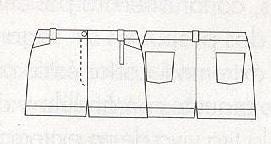 Варіант 2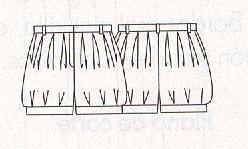 ДОДАТОК БА Н К Е Т Аучасника II етапу Всеукраїнської студентської олімпіадизі спеціальності «Конструювання та технологія швейних виробів»Прізвище, ім’я, по батькові (повністю) _________________________________________________________________________________________________Дата народження _________________________________________________Вищий навчальний заклад (повна назва та адреса) ___________________________________________________________________________________________Факультет____________________________________________ курс ______Телефон: деканату (____)___________ моб. студента (____)_____________Адреса для листування____________________________________________Особа, яка супроводжує студента (П.І.Б., контактний телефон)__________________________________________________________________________________Рішенням оргкомітету _____________________________________________  					 (Назва вищого навчального закладу)студент(ка) ______________________________________________________					(Прізвище, ініціали)який(яка) у I етапі олімпіади _______________________________________					 	 (Назва олімпіади з навчальної дисципліни, _______________________________________________________________	спеціальності (напряму)посів(ла) __________ місце, рекомендується до участі у II етапі Всеукраїнської студентської олімпіади.Голова оргкомітетувищого навчального закладу    ____________     ____________________  						 (Підпис)                                   (Прізвище, ініціали)М.П.Підпис учасника олімпіади ________________________Дата заповнення  «____»__________________2016 р.